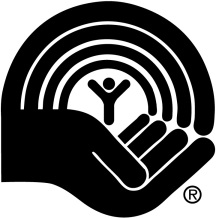 Document Number 412 Revision #8 Document Number 412 Revision #16January 12, 2022United Way of Lunenburg County is accepting requests for program funding that address one or more of these impact areas:Increasing Self-Sufficiency and Well Being Helping Young Children and Their Families Thrive Assisting in the Development of Youth Reducing Violence and Increasing Safety  Building Stronger Volunteer OrganizationsConsideration will only be given to organizations that fully meet the eligibility criteria as outlined on the following pages.  Operational costs will be provided for those costs directly related to the specific program or service being applied for – salary, materials, supplies, etc.Deadline for applications is Midnight, Friday February 11th, 2022All attempts will be made to notify you no later than mid-April 2022Submission GuidelinesWe urge you to please submit an electronic version of your Funding Application. This makes it much easier on our reviewers and is better for the environment.Please forward all Funding Applications and supporting documents toVia e-mail	 office@lunenburgcounty.unitedway.ca We will accept a paper version if submitting electronically is not an option. You will not be penalized.  Mail		United Way of Lunenburg CountyHave questions or require additional information?Please see our Funding Application Guide. This document can be found on our website. www.lunenburgcounty.unitedway.ca click on the tab “How we Help – Granting Process”Please contact Michael Graves, CoordinatorUnited Way of Lunenburg County office@lunenburgcounty.unitedway.ca9	902-530-3072 (voicemail) or 902-521-4704 (cell)						United Way of Criteria for Funded ProgramsIn order to be eligible for funding consideration, a sponsoring organization must meet the following guidelines:1. ORGANIZATIONThe organization is registered as a charitable organization under the Canada Income Tax Act, eligible for registration or affiliated with a registered organization.Funding provided will be used to fund programs and services in .2. BOARD OF DIRECTORSThere is a duly elected voluntary Board of Directors that meets at regular intervals and keeps minutes of their proceedings.3. FINANCESA financial audit or review by a designated accountant (CA, CMA, CGA) is conducted annually which shows that its operations are in conformity with generally accepted accounting principles.The organization has an annual operating budget process and operates within the constraints of its Board approved operating budget.The organization has other documented sources of revenue including community support through fundraising efforts.Please keep this page for your records.United Way of  2022 Application for FundingOrganization InformationUnited Way of  – 2022 Application for FundingFunding Request SummaryThis application was completed by:  Please type Name:				                            Title/Position:Date Completed:This will be the contact we will use if we have further questions.2022 APPLICATION FOR FUNDING  NEED – There is an identified need in the community for this program. II: SHARED VISION - The Agency and this program share the vision of a better community with the III: OUTCOMES - Agencies must have in place, and report the results of, outcome measures for this program.IV:  MANAGEMENT - The agency demonstrates sound resource management as it relates to this programSECTION DSupport Documentation Required:  1Agency/Organization Name2CRA Charity Number3Mailing Address (including Postal Code)Mailing Address (including Postal Code)Mailing Address (including Postal Code)4Telephone #5Fax #6Email Address7Website8Chairperson/President9Executive Director/ Coordinator10Number of Paid Staff11Number of Volunteers121314FINANCIAL INFORMATION:  In addition to attaching your organization’s most recent audited financial report, please provide the following information for your current fiscal year:Operating RevenueOperating ExpenditureAccumulated Surplus/DeficitFINANCIAL INFORMATION:  In addition to attaching your organization’s most recent audited financial report, please provide the following information for your current fiscal year:Operating RevenueOperating ExpenditureAccumulated Surplus/DeficitFINANCIAL INFORMATION:  In addition to attaching your organization’s most recent audited financial report, please provide the following information for your current fiscal year:Operating RevenueOperating ExpenditureAccumulated Surplus/Deficit15Organizations Purpose /Mission StatementOrganizations Purpose /Mission StatementOrganizations Purpose /Mission Statement1What is the program?  Please provide us with a detailed description of your project.What is the program?  Please provide us with a detailed description of your project.What is the program?  Please provide us with a detailed description of your project.What is the program?  Please provide us with a detailed description of your project.What is the program?  Please provide us with a detailed description of your project.2How will ’s funding be used?How will ’s funding be used?How will ’s funding be used?How will ’s funding be used?How will ’s funding be used?3Amount of Funding Requested:  $Amount of Funding Requested:  $Amount of Funding Requested:  $4When will the event or program take place?5Please ensure that you have enclosed a complete program budget, including all sources of revenue and the status of non-United Way funding explained.Please ensure that you have enclosed a complete program budget, including all sources of revenue and the status of non-United Way funding explained.Please ensure that you have enclosed a complete program budget, including all sources of revenue and the status of non-United Way funding explained.Please ensure that you have enclosed a complete program budget, including all sources of revenue and the status of non-United Way funding explained.Please ensure that you have enclosed a complete program budget, including all sources of revenue and the status of non-United Way funding explained.6Which Impact Area best describes the issue or community that this program will address?           Building Stronger Volunteer Organizations	 Increasing Well Being and Self-Sufficiency                                                                                              Increasing Safety and Reducing Violence       Assisting in the Development of Youth         Helping Young Children & Their Families ThriveWhich Impact Area best describes the issue or community that this program will address?           Building Stronger Volunteer Organizations	 Increasing Well Being and Self-Sufficiency                                                                                              Increasing Safety and Reducing Violence       Assisting in the Development of Youth         Helping Young Children & Their Families ThriveWhich Impact Area best describes the issue or community that this program will address?           Building Stronger Volunteer Organizations	 Increasing Well Being and Self-Sufficiency                                                                                              Increasing Safety and Reducing Violence       Assisting in the Development of Youth         Helping Young Children & Their Families ThriveWhich Impact Area best describes the issue or community that this program will address?           Building Stronger Volunteer Organizations	 Increasing Well Being and Self-Sufficiency                                                                                              Increasing Safety and Reducing Violence       Assisting in the Development of Youth         Helping Young Children & Their Families ThriveWhich Impact Area best describes the issue or community that this program will address?           Building Stronger Volunteer Organizations	 Increasing Well Being and Self-Sufficiency                                                                                              Increasing Safety and Reducing Violence       Assisting in the Development of Youth         Helping Young Children & Their Families Thrive789Has your organization ever been a recipient of  funding?   		 YES               NO  If so, when and for how much? ________________________________________________________If yes, also please complete Chart ADon’t forget to complete your Final Reporting FormHas your organization ever been a recipient of  funding?   		 YES               NO  If so, when and for how much? ________________________________________________________If yes, also please complete Chart ADon’t forget to complete your Final Reporting FormHas your organization ever been a recipient of  funding?   		 YES               NO  If so, when and for how much? ________________________________________________________If yes, also please complete Chart ADon’t forget to complete your Final Reporting FormHas your organization ever been a recipient of  funding?   		 YES               NO  If so, when and for how much? ________________________________________________________If yes, also please complete Chart ADon’t forget to complete your Final Reporting FormHas your organization ever been a recipient of  funding?   		 YES               NO  If so, when and for how much? ________________________________________________________If yes, also please complete Chart ADon’t forget to complete your Final Reporting Form10Will the funds requested for this program be used to operate it exclusively in ?11If not where else will it operate?If not where else will it operate?If not where else will it operate?QuestionResponse1Please describe the people that will benefit from this program.  2Please provide the estimated number of people who will benefit from participating in this program. 3How was it determined that there is a need for this program in the community?4Are there other similar programs currently offered in the community? If so, what are they?QuestionResponse1How does this program build community?2How does this program enhance the participant’s opportunities to become self-sufficient?3How will you promote your program to reach those most in need?4Do you have in-kind donations, financial contributions and volunteers from the community supporting this program?QuestionResponse1Please describe the intended initial outcome for this program and explain how they will be measured.2Are there long-term outcomes for this program?  Explain how they will be measured.3Testimonials(We would love to hear how your program is having a positive effect on people)QuestionResponse1What qualifications does your organization have to run this program?Provide(Please check off all documents enclosed with this application)Year-to-date financial statementThe most recent year end audited or reviewed financial statements completed by a reputable accounting firmAn up-to-date list of board members that identifies their position, occupation/profession, and addressProgram BudgetReporting form (Required if you received funding in < 2021)Partner funding History Chart A (to be completed by all applicants)This document can be found on our website www.lunenburgcounty.unitedway.ca click on the tab “How we Help – Granting Process”